Права ребенка в семье в вопросах и ответах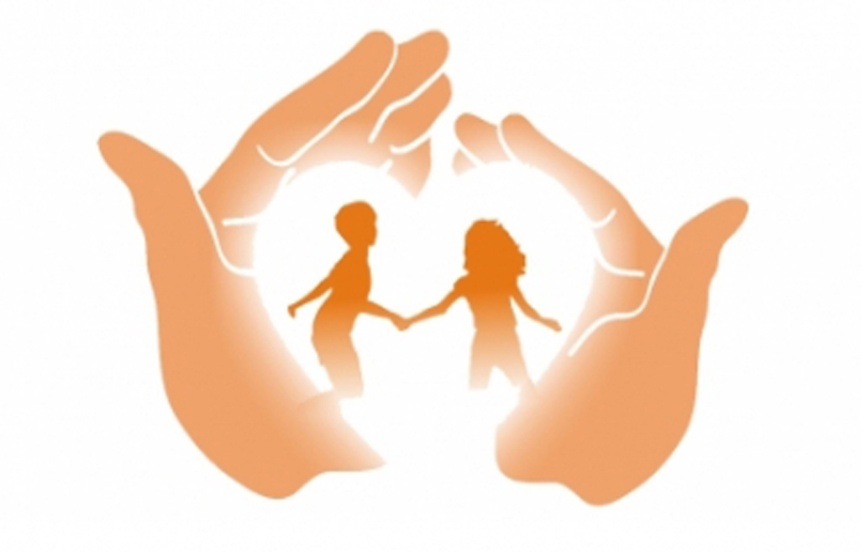 Какие права в семье есть у ребенка?Каждый родившийся ребенок имеет следующие права:жить и воспитываться в семье, знать своих родителей;-на общение с родителями и другими родственниками, когда ребенок проживает отдельно от родителей или одного из них, а также в случаях, если родители проживают в разных государствах;-на воссоединение с семьей (в случае необходимости ребенок имеет право получить разрешение на въезд в страну и выезд из нее);-на получение содержания от своих родителей и других членов семьи; при этом средства, причитающиеся ребенку в качестве алиментов, пенсий, пособий, поступают в распоряжение родителей и расходуются ими на содержание, образование и воспитание ребенка;-на заботу, воспитание со стороны родителей и лиц, их заменяющих, а также государства (в том случае, если ребенок остается без попечения родителей);-на уважение достоинства и на защиту от злоупотреблений со стороны родителей.-право на совместное проживание с родителямиЯвляется ли правом совместное проживание ребенком с родителями?Совместное проживание со своими родителями является правом ребенка (за исключением случаев, когда это противоречит его интересам, в том числе и в случае, когда родители и ребенок проживают на территории различных государств. Местом жительства несовершеннолетних, не достигших 14 лет, признается место жительства родителей.С какого возраста ребенок вправе выражать свое мнение?Каждый ребенок имеет право выражать свое мнение. Если вы способны сформулировать свои собственные взгляды на вопросы, касающиеся ваших законных интересов, то родители и любые другие взрослые должны не только уважать ваше право свободно выражать их, но уделять им внимание и принимать решение в отношении вас с учетом вашего мнения.С какого возраста ребенка могут спросить, с кем он хочет жить?Ребенок обладает правом быть заслушанным в ходе любого судебного, а также и административного разбирательства. Поэтому он может присутствовать на суде и выразить свое желание после развода родителей проживать с папой. Если ребенку исполнилось 10 лет, то учет его мнения обязателен. Но если его желание проживать с отцом противоречит его жизненным интересам (например, у отца плохие жилищные условия или общение с ним повредит развитию ребенка, то суд вправе и не учесть детское мнение.Кто обязан осуществлять защиту прав и законных интересов ребенка?Защита прав и законных интересов детей возлагается на родителей, орган опеки и попечительства, а также на прокуратуру и суд. Если ребенка жестоко наказывают, бьют? Каждый ребенок имеет право на защиту от неправомерных действий своих родителей по отношению к нему. К неправомерным действиям относятся и случаи, когда родители не выполняют свои обязанности по воспитанию ребенка. Ребенок  вправе самостоятельно обратиться за защитой своих прав в орган опеки и попечительства. Это же может сделать педагог или другой взрослый, если ребенок доверится ему или он увидит следы физического насилия.  Социальный педагог: Колчина О.В.